嘉義縣前瞻基礎建設國民中小學校園數位建設推動教育創新行動方案實施計畫  子計畫一：跨域統整課程方案依據教育部「前瞻基礎建設－國民中小學校園數位建設計畫」。嘉義縣前瞻基礎建設國民中小學校園數位建設實施計畫。計畫目標以PBL（專題/問題導向學習）為課程方案主軸，以「做中學」、「學中做」與「從研究中學習」的精神，帶領學生進行實際探究行動。並提供學生應用認知和資訊科技來進行學習的活動，培養學生「學習如何學習」、「學習與他人合作」、「終身學習」等能力，達成十二年國教課綱要中「自主行動」、「溝通互動」、「社會參與」的核心素養，以適應現在生活及面對未來挑戰。從各校的特色課程出發進行差異化經營，透過「跨校聯盟」策略與「雲端協作」機制，來發展學校課程並擴展實施效益。也藉由專業社群相互支援與分享，結伴同行促進專業發展，期能持續以創新教學的思維，實施跨領域統整課程，落實資訊科技教育。指導單位：教育部主辦單位：嘉義縣政府辦理學校：嘉義縣中埔鄉中山國小夥伴學校：嘉義縣義竹鄉義竹國小、嘉義縣阿里山鄉山美國小、嘉義縣中埔鄉中埔國小計畫架構與課程規劃1.計畫架構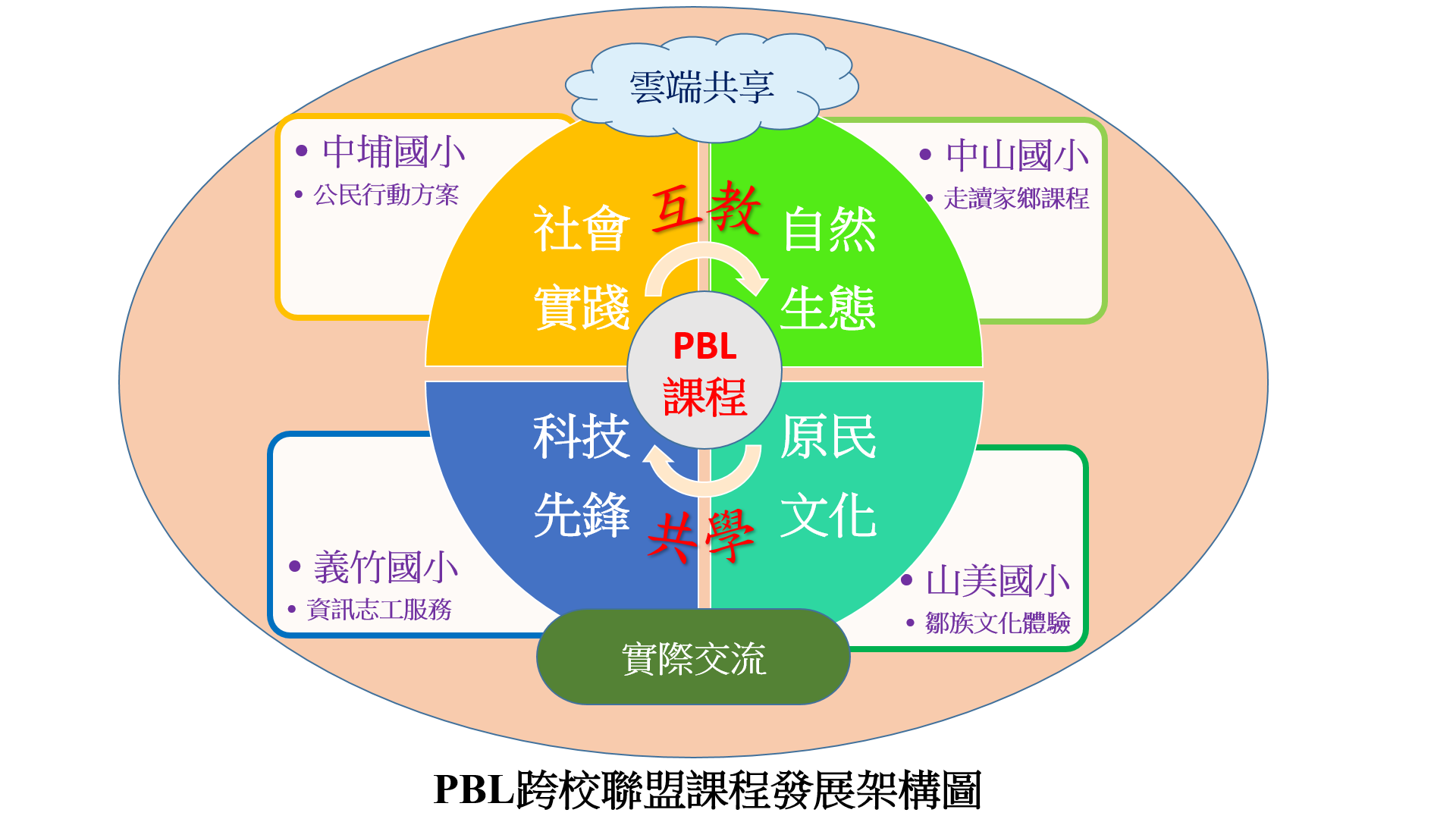 2.課程規劃（1）本方案以PBL（專題/問題）導向學習模式做為課程發展核心，實施跨領域統整課程活動，透過實作活動與真實情境互動，讓學生從探索學習帶得走的能力。（2）各校學生從專題習得知識、技能之後，透過跨校交流讓學生進行互教共學，以激勵學生學習動機進而承擔學習責任。並從相互教導中觀摩、學習他校同儕的知能，培養互助合作、與人溝通的能力。 （3）各校依照原有規劃實施主導課程，透過雲端平台、實際交流與各學校共享課程發展的成果，增進彼此課程發展的經驗與知能，以此做為各校再發展課程的新動能。（4）各校主導課程規劃簡介如下：辦理方式及內容課程實施期間：107年9月至107年12月。跨校交流活動：107年11月中旬於山美國小辦理跨校交流活動，提供學生相互教導、共同學習的機會。教師社群研討：辦理教師社群研習與雲端平台討論，建立協作交流、資源分享機制，以促進專業發展。教學環境建置：本課程方案主要採取分組學習模式進行探索活動，教學環境以現有設備為主，採購分組討論桌板與筆記型電腦做為機動教學設備，以建置專題探究教室可行的雛型。數位資源應用：本課程方案利用數位資源包括可攜式行動載具、便捷有線與無線網路、液晶顯示器、數位攝影機，以及配合創新教學特色課程所使用的智慧學習工具、教具或實習器材等。並建構雲端虛擬教室，採用K12CC社群雲及Google G Suite/Microsoft Office 365等公有雲服務，提供教學活動經營、學習資源管理與群組協同共作等機制。行政支援機制：（1）本課程方案計畫主持人所屬學校（中山國小）負責行政統籌、計畫撰寫、訪視輔導、與成果發表等工作。 （2）各夥伴學校依據核定經費執行計畫，自行核銷與結報後，開立統一收據與結算表向課程方案計畫主持人所屬學校請款。（3）參與本計畫人員之學校配合支援相關行政業務，參與人員於專案執行期間依實際需求給予公差假（課務派代），差旅費則由各校補助經費支付。（4）夥伴學校行政分工：中山國小：統籌計畫執行山美國小：辦理交流活動義竹國小：資訊志工服務中埔國小：協助計畫執行預期效益本計畫奉核可後施行，修正時亦同。課程方案課程規劃簡介走讀家鄉課程（中山國小）中山國小主要發展走讀社區課程，透過帶領學童實地踏查，從中親近生長的土地，認識家鄉的自然生態、產業與人文特色，進而認同自己的家鄉。課程實施結合專題學習模式，激發學生思考問題、主動探究，歷程中經由踏查訪談、數位科技蒐集資料，再辨識擷取、分析統整成作品公開與人分享，以此訓練學童的表達能力，提昇學習的層次。也透過小組學習鼓勵學生勇於與人溝通、分工合作，以適應社會生活。更期望透過實地體驗，讓孩子親近鄉土、關心環境，培養互惠與共好的情懷。鄒族文化體驗（山美國小）山美國小主要發展鄒族文化體驗課程，學區是鄒族的重要部落，保有原民的傳統文化。學校與部落族人共同合作推動狩獵營活動，目的在於教導學生認識自己的文化、傳統的狩獵技能，以傳承原民文化。課程活動是由部落耆老及獵手帶領小勇士進行狩獵訓練，透過野外的實際操作與體驗學習，學得傳統的狩獵技能，包含搭建野營、學習射箭、設計獵物陷阱、製作竹筒飯、製作風笛等。狩獵營活動結合專題學習模式，引導學生蒐集與整理狩獵營活動的各項知識與技能，製作原民文化專題，以實際的行動保存學習成果與部落資產，並將學得的知識與技能，藉由各種交流機會與其他學校的學生分享，以擴大學習的效益。資訊志工服務（義竹國小）義竹國小主要發展資訊志工服務課程，教學設計以製作資訊專題作品為主軸，引導學生設計思考 (同理心、清楚定義、腦力激盪、製作半成品、反覆測試)，並以小組合作學習方式進行作品開發，主要任務是利用程式設計與開放硬體來設計玩具與遊戲，以此激發學生的探究、設計的動機。在研發過程中，小組必須先收集各種趣味的遊戲資料，包含上網搜尋或生活經驗，並且將資料歸納與分類。之後，思考遊戲類型的可行性與未來可能遇到的困難，經過篩選後確定主題，然後進行實作活動。作品完成之後，經由實際測試及提供分享的機會。最後，學生擔任資訊小志工，將所學教導偏鄉學生，以實際行動服務社會，培養自發、互動與共好的核心素養。公民行動方案（中埔國小）中埔國小主要發展公民行動方案，以公民與法治教育基金會推動的「公民行動方案」為基礎，目的在於強化公民素養所需要之相關技能、態度與價值觀，養成收集評估資訊、批判思考的能力，以及學習有效溝通、談判、妥協、尋求共識、公平處理衝突。課程設計主要引導學生由關心生活環境，挖掘公共議題為起點，並透過四大步驟指引學生逐步完成行動方案：第一步驟是說明問題：引導學生觀察周遭生活情境所需關注與行動的公共議題。第二步驟是檢視可行的各項政策：引導學生探究此公共議題，提出任何可行的改進方案，分析其優缺點。第三步驟是提出公共政策議案：引導學生提出可行的政策，並檢視有無牴觸憲法。第四步驟是擬訂行動計畫：引導學生將其所決定之策略，轉化成實際的計畫與行動。最後將所有歷程運用資訊設備及軟體進行成果整理，充分呈現方案內涵並公開發表。序號預期效益具體檢核方式1在環境建置方面：建置專題探究教室雛型與雲端協作平台，有效支援教師進行創新教學活動。訂製簡易討論桌板以便利分組探索學習，並結合筆電與顯示器支援學生小組討論。採用K12CC社群雲及Microsoft Office 365雲服務，提供教學活動經營、學習資源管理與協同共作等機制。2在學校經營方面：協助發展學校特色課程，進行跨校、跨領域、跨文化的創新行動，提昇教育品質，展現學校多元的特色。參與本計畫之夥伴學校以學校/學區之特色為基礎，以PBL為主軸發展跨域統整課程，結合跨校聯盟進行協作交流，以呈現各校不同文化的多元樣貌。3在教師成長方面：建構教師社群協同合作與資源分享機制，促進教師專業成長，並善用資訊科技進行課程設計，發展有效教學的模式。辦理教師社群研討、採用K12CC社群雲及Microsoft Office 365雲服務，提供教學活動經營、學習資源管理與協同共作等機制。4在學習成效方面：藉由PBL模式激發學習動機，進行有效的自主/合作式的探索學習，以多元形式呈現專題成果，並培養溝通表達、問題解決的能力，深化學習內涵。也藉由交流活動認識不同區域的文化與不同背景的同儕，擴展學生視野。主要透過實作評量學生的學習表現，包含學習歷程與學習成果的評量與檢核，評量方式則包含展演活動、導覽解說、實作成品等。另外，透過跨校交流活動，提供各校學生互教共學的平台，藉此評量學生對於不同文化、知識與技能的學習情形。